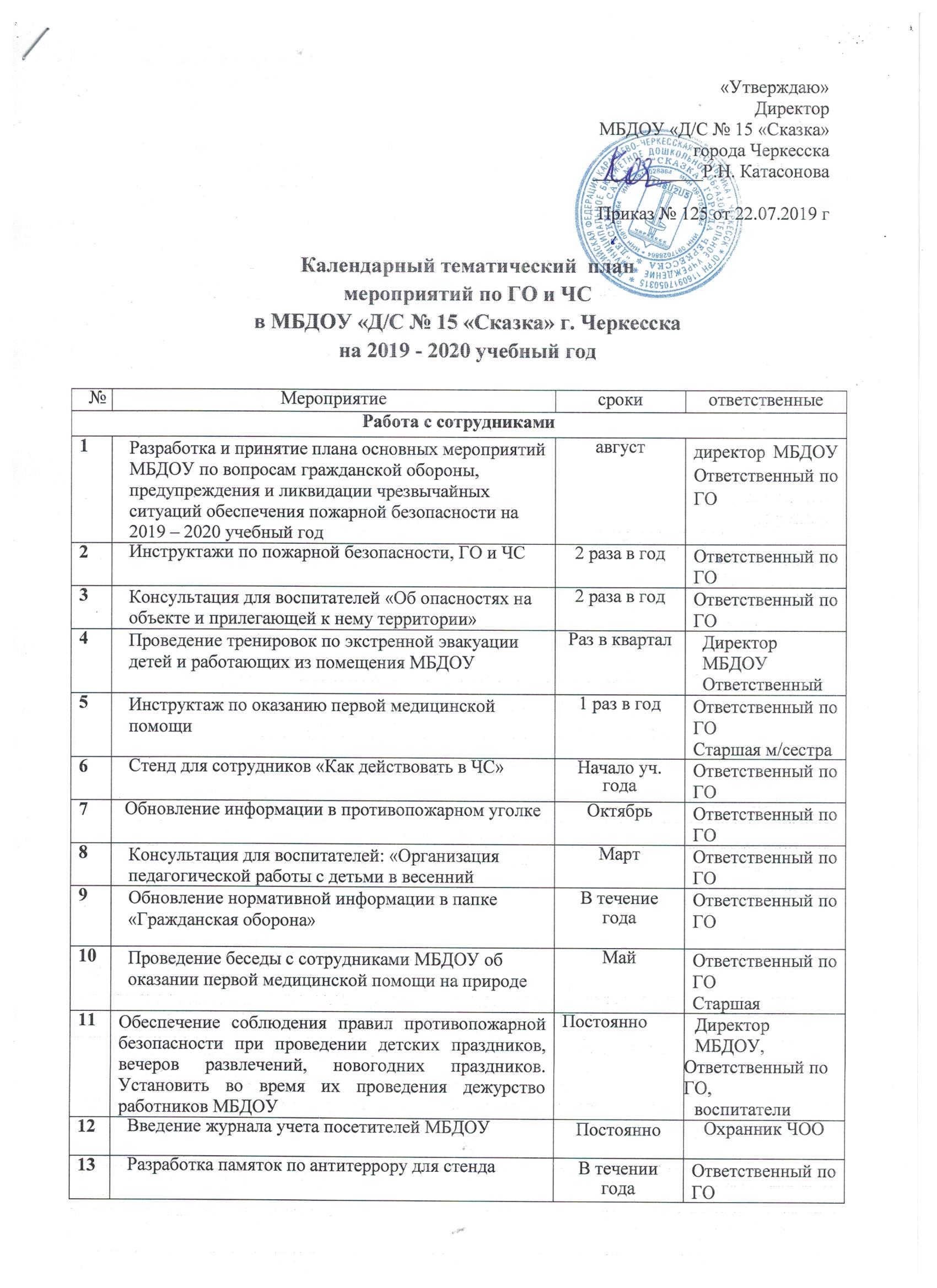 14Ежедневный контроль за содержанием в надлежащем порядке здания, подвальных  и чердачных помещений, территории МБДОУ.В течение годаЗавхозвоспитатели15Размещение на сайте ДОУ информации о работеПостоянно Ответственный по ГО16Корректировка инструкций по действиям технических работников в случае возникновения пожара и других чрезвычайных ситуаций;В течение годаОтветственный по ГОРабота с детьмиРабота с детьмиРабота с детьмиРабота с детьми1Участие в мероприятиях, проводимых в период месячника безопасности детейАвгустсентябрьОтветственный по ГО2Организация занятий и бесед   по ОБЖ в соответствии с комплексно-тематическим планом с целью формирования навыков безопасного поведения в разных жизненных ситуацияхВ соответствии с ООПВоспитатели групп3Проведение ситуативных бесед с воспитанниками по повышению бдительности, правилам поведения в условиях чрезвычайного происшествияВ течение  годаВоспитатели групп4Проведение   профилактических мероприятиях с детьми  у участием сотрудников пожарной части в СентябрьОтветственный по ГО5Беседы: «Смелая» профессия», «Кто такой спасатель», «Кто нас охраняет»Сентябрь (ср. группа)   (ст. группа)Ответственный по ГОВоспитатели5Рисование: «Служебные машины» Сентябрь (ср. группа)   (ст. группа)Ответственный по ГОВоспитатели6Беседа «Один дома»Октябрь Для детей всех возрастных группОтветственный по ГОВоспитатели6Чтение сказки «Волк и семеро козлят»Октябрь Для детей всех возрастных группОтветственный по ГОВоспитатели6Чтение сказки «Кот, Петух и Лиса»Октябрь Для детей всех возрастных группОтветственный по ГОВоспитатели6Драматизация сказки «Кошкин дом»Октябрь Для детей всех возрастных группОтветственный по ГОВоспитатели6Чтение сказки «Заюшкина избушка»Октябрь Для детей всех возрастных группОтветственный по ГОВоспитатели7Рассматривание иллюстраций «Опасные предметы»НоябрьДля детей всех возрастных групп  Ответственный по ГОВоспитатели7Игра-задание «Найди опасный предмет»НоябрьДля детей всех возрастных групп  Ответственный по ГОВоспитатели7Чтение сказки « Кот и дрозд»НоябрьДля детей всех возрастных групп  Ответственный по ГОВоспитатели7Чтение стихотворения К.И.Чуковского «Путаница»НоябрьДля детей всех возрастных групп  Ответственный по ГОВоспитатели7Чтение сказки «Белоснежка и семь гномов»НоябрьДля детей всех возрастных групп  Ответственный по ГОВоспитатели8Чтение стихотворения В. Берестова «Гололедица»Декабрь Для детей всех возрастных группОтветственный по ГОВоспитатели8Беседа «Чем опасна гололедица»Декабрь Для детей всех возрастных группОтветственный по ГОВоспитатели8Беседа «Зимние заносы»Декабрь Для детей всех возрастных группОтветственный по ГОВоспитатели8Развлечение для детей «Самый быстрый, самый смелый!»Декабрь Для детей всех возрастных группОтветственный по ГОВоспитатели8Чтение сказки «Красная шапочка»Декабрь Для детей всех возрастных группОтветственный по ГОВоспитатели9Просмотр мультиков «Смешарики - «Азбука безопасности»»ЯнварьДля детей всех возрастных группОтветственный по ГОВоспитатели9Беседа «Чем опасны сосульки»ЯнварьДля детей всех возрастных группОтветственный по ГОВоспитатели10Беседа «Беда на морозе?»Февраль Для детей всехвозрастныхгрупп(ст. группа)Ответственный по ГО Воспитатели10Чтение сказки «Гуси лебеди»Февраль Для детей всехвозрастныхгрупп(ст. группа)Ответственный по ГО Воспитатели10Беседа об особенностях поведения у водоема зимой видеоэкскурсия детей на водоемФевраль Для детей всехвозрастныхгрупп(ст. группа)Ответственный по ГО Воспитатели11Беседа «Чем опасен лед ранней весной?» Чтение С.Михалков «Дядя Стёпа милиционер»Март Для детей всех возрастных группМарт Для детей всех возрастных группОтветственный по ГОВоспитатели11Чтение С.Я.Маршак «Рассказ о неизвестном герое» (ст.группа)Март Для детей всех возрастных группМарт Для детей всех возрастных группОтветственный по ГОВоспитатели12Организация выставки детских рисунков по соблюдению правил безопасностиАпрельАпрельОтветственный по ГОВоспитатели12Презентация для детей старшего дошкольного возраста « «Смелая» профессия»АпрельАпрельОтветственный по ГОВоспитатели13Чтение сказки «Три поросенка»Май Для детей всех возрастных группМай Для детей всех возрастных группОтветственный по ГОВоспитатели13Проведение мероприятий, бесед, посвященных изучению правил безопасности на водных объектах в летний периодМай Для детей всех возрастных группМай Для детей всех возрастных группОтветственный по ГОВоспитатели14Проведение Дня защиты детей Беседа «Ядовитые растения»ИюньДля детей всех возрастных групп ИюньДля детей всех возрастных групп Ответственный по ГОВоспитатели Муз. руководитель14Беседа «Ядовитые и опасные животные» Организация выставки детских рисунков посвященных безопасности на водеИюньДля детей всех возрастных групп ИюньДля детей всех возрастных групп Ответственный по ГОВоспитатели Муз. руководитель15Беседа «Песок-друг, песок-враг»Июль Для детей всех возрастных группИюль Для детей всех возрастных группОтветственный по ГОВоспитатели15Чтение сказки «Колобок»Июль Для детей всех возрастных группИюль Для детей всех возрастных группОтветственный по ГОВоспитатели16Конкурс «Угадай-ка» (по прочитанным сказкам, чему учат, о чём предупреждают)Август Для детей всех возрастных группАвгуст Для детей всех возрастных группОтветственный по ГОВоспитателиРабота с родителямиРабота с родителямиРабота с родителямиРабота с родителямиРабота с родителями112 правил безопасности дома12 правил безопасности домаСентябрьОтветственный по ГО Воспитатели2Для родителей «Азбука безопасности»Для родителей «Азбука безопасности»ОктябрьОтветственный по ГО Воспитатели3«Домашние опасности» опрос — анкетирование родителей«Домашние опасности» опрос — анкетирование родителейНоябрьОтветственный по ГО Воспитатели4Пословицы и поговорки для родительского уголка.Пословицы и поговорки для родительского уголка.ДекабрьОтветственный по ГО Воспитатели5Памятка для родителей «Один дома»Памятка для родителей «Один дома»ЯнварьОтветственный по ГО Воспитатели6«Г лавные правила безопасности» конкурс детских  рисунков «Г лавные правила безопасности» конкурс детских  рисунков ФевральОтветственный по ГО Воспитатели7Консультационные уголки по ЧС в каждой возрастной группеКонсультационные уголки по ЧС в каждой возрастной группеМартОтветственный по ГО Воспитатели8Памятка для родителей «Не оставляйте детей одних у воды»Памятка для родителей «Не оставляйте детей одних у воды»АпрельОтветственный по ГО Воспитатели9Папка ширма «Основы безопасности жизни и здоровья ребенка»Папка ширма «Основы безопасности жизни и здоровья ребенка»МайОтветственный по ГО Воспитатели10Памятка для родителей «Безопасность у водоёмов»Памятка для родителей «Безопасность у водоёмов»ИюньОтветственный по ГО Воспитатели11Памятка для родителей «Укусы насекомых»Памятка для родителей «Укусы насекомых»ИюльОтветственный по ГО Воспитатели12Памятка для родителей «Ядовитые растения»Памятка для родителей «Ядовитые растения»АвгустОтветственный по ГО Воспитатели